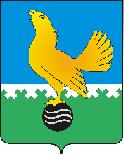 Ханты-Мансийский автономный округ-Юграмуниципальное образованиегородской округ город Пыть-ЯхАДМИНИСТРАЦИЯ ГОРОДАДЕПАРТАМЕНТ ОБРАЗОВАНИЯИ МОЛОДЕЖНОЙ ПОЛИТИКИПРИКАЗ«_16_»____05____2016								№_150_Об итогах проведениягородской военно – патриотической,спортивной игры «Зарница»На основании протокола заседания жюри конкурса и в соответствии с положением проведения городской военно – патриотической, спортивной игры «Зарница», утвержденного приказом департамента образования и молодежной политики № 112 от 13.04.2016 «О проведении городской военно – патриотической, спортивной игры «Зарница»:ПРИКАЗЫВАЮ:Утвердить список победителей проведения городской военно – патриотической, спортивной игры «Зарница» в дошкольных образовательных организациях (приложение 1).Наградить:Победителей и призеров дипломами департамента образования и молодежной политики администрации г.Пыть-Яха;Участников грамотами за участие.Ответственность за исполнение приказа возложить на начальника отдела общего образования департамента образования и молодежной политики Наговицыну П.А.Контроль за выполнением настоящего приказа возложить на заместителя директора Департамента образования и молодежной политики администрации города Гербыша И.В.Директор департамента							С.В. Вагин											Приложение 1к приказу Департамента образованияи молодежной политикиот «_16_»___05____2016 №__150__Итоги проведениягородской военно – патриотической,спортивной игры «Зарница»место - МДОАУ д/с «Солнышко».место - МДОАУ ЦРР - д/с «Фантазия.место - МДОАУ д/с «Ёлочка»